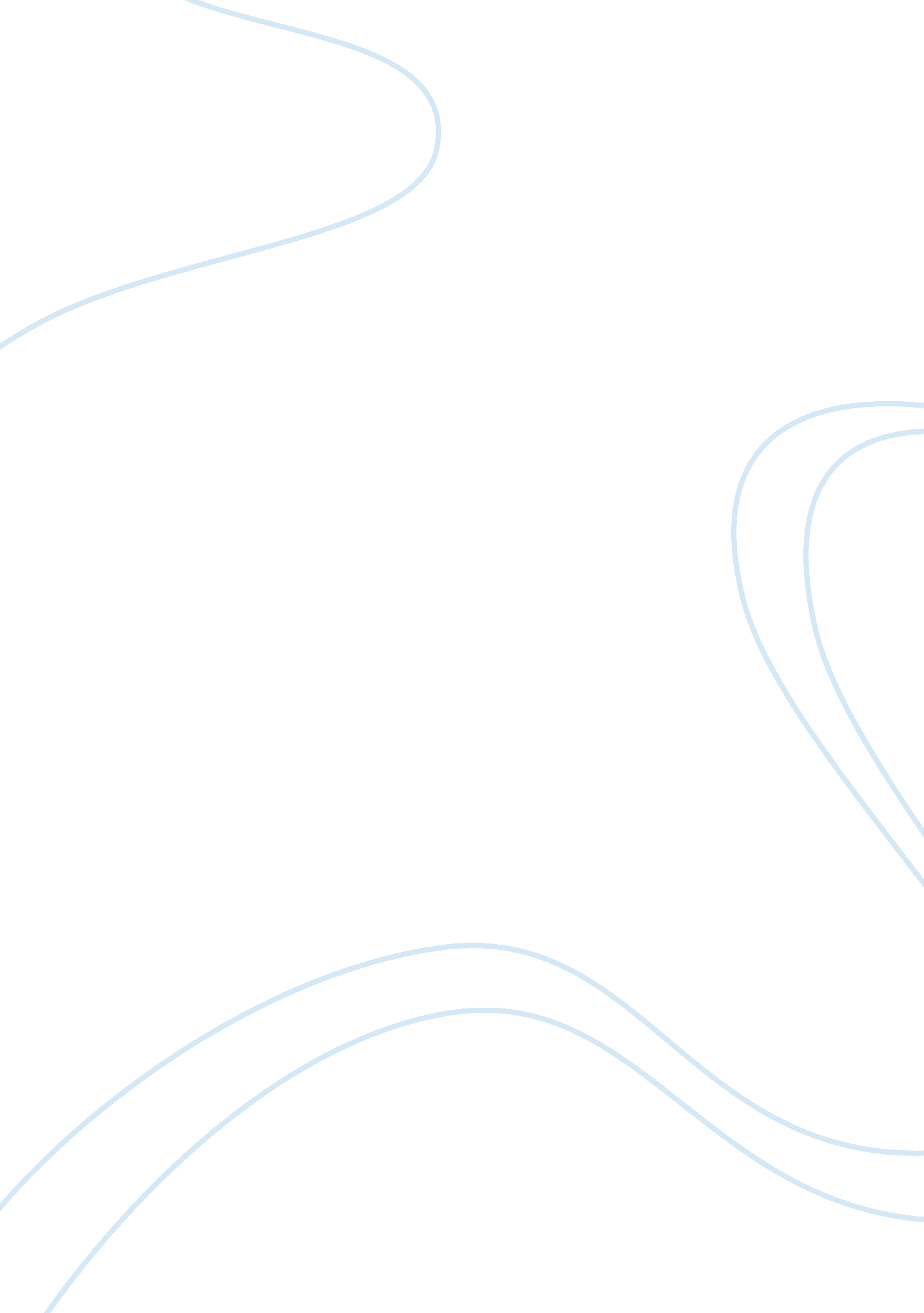 Career planning workshop essay samplesProfession, Student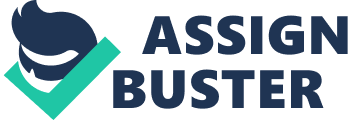 It is an organized event that aims at providing students with career counseling with the goal of helping them find a satisfying career choice which will meet their needs. The objective is to assist students who seek help with career planning as well as make informed decisions. 
The career planning workshop normally provides the student/subjects with assessments that the student can work on from home as a part of evaluation before the student attends the workshop. The assessments are meant to examine the abilities, interests, skill, values and personality of the student. They also help the subject reflect on professional career path and come up with a well-orchestrated plan. 
During the workshop, which is exploration of different occupational alternatives at either a university or a research center, a counselor examines the results of the subjects’ assessment and how those results relate with a particular career. The subjects are then taken through interactive activities and may also features brief presentations and sharing experiences and students then allowed to have discussions on career planning strategies, planning, beliefs and individual career planning needs. Career overview resources are also provided. The subject is also helped to examine the job market, the educational requirements for that career and the salary in order to for him/her to find a career that suits them and their desires well. 
The third step involves planning when the goal of the career has made. The subject is helped to lay out a plan of how he/she will reach that career goal and all the steps that will be involved including the educational steps. Career planning barrier are also identified and solutions to these problems sought. 
Career workshops are important activities as they help one to visualize career paths that conform to their ideas and wishes. 